REPORTE MES DE OCTUBRE 2023ASUNTOS RELIGIOSOS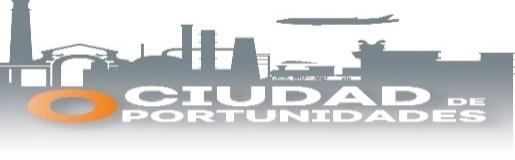 ACTIVIDADLUGARMOTIVOOBJETIVO-METAOBSERVACIONESMESAS DE TRABAJO.123456Albergue del Padre Pio.Casa religiosa de la virgen de Guadalupe y sagrado corazón de Jesús.Iglesia del Pastor Genaro Enríquez Cruz.Iglesia Pastor Francisco Méndez Arquidiócesis de GuadalajaraParroquia la Santa cruzFortalecer lazos de trabajo entre el gobierno municipal y el Albergue.Visitar al párroco del templo del Verde, del Terrero, de la Purísima y Felipe ángeles.Retomar los planes de trabajo de la iglesia evangélica y del municipio.Conocer al pastor, conocer la iglesia.Solicitar informes sobre los terrenos que se pidieron en comodato.Conocer al sr. Cura y a la parroquia.Coadyudarnos en el trabajo social, institucional y su asociación.Presentarnos y organizarnos para futuros eventos que tengan los diferentes templos.Dar respuesta a las peticiones hechas que quedaron pausadas.Poner a disposición, trabajo en conjunto.Recabar la papelería y saber en que tramite están en el ayuntamiento.Poner a disposición, trabajo en conjunto.Se plantearon apoyos de ayuda, y se sigue trabajando en ello.Se lograron organizar las diferentes fiestas para llevar una mejor planeación.Se logró reinstalar la confianza entre la Iglesia y oficina.Establecer lazos de comunicación.Se tuvo el informe de las diferentes peticiones, que están en trámite.Establecer lazos de comunicación.MESAS DE TRABAJO12Parroquia nuestra Señora del CarmenParroquia Madre admirableRestablecer lazos de trabajo y confianzaRestablecer lazos de trabajo y confianzaEscuchar las diferentes necesidades de los diferentes párrocos.Escuchar las diferentes necesidades de los diferentes párrocos.Se realizarán mesas de trabajo en las diferentes parroquias.Se realizarán mesas de trabajo en las diferentes parroquias.GESTIONES DE AYUDA12Plaza principal de el Salto.Parroquia San francisco de Asís.Acomodo de vendedores ambulantes con Tianguis y fiestas. Transporte y cena, para retiro de los jóvenes de la parroquiaReubicar a los comerciantes.Promover los buenos hábitos y valores en la juventud de la comunidad de PintitasEn un trabajo en conjunto con semifijos, tianguis y fiestas.Se logró el apoyo alimenticio con los 50 jóvenes que asistieron al retiro.ACTIVACIONES DE TRABAJO1Acompañamiento del día festivo del PresidenteLlevar la logística en tema religioso y ser partícipes en tan grande festividad.Se logró llevar acorde a lo planeado en dicho evento.